Формирование ПКО из Поступления родительской платыНавигатор: ДОКУМЕНТЫ \ УЧЕТ РОДИТЕЛЬСКОЙ ПЛАТЫ \ Поступление родительской платыВ документе Поступление родительской платы с видом операций Поступление через кассу  становится доступной кнопка «Формирование документов, при этом кнопка «Формирование проводок» и вкладка «Операции и проводки» блокируются.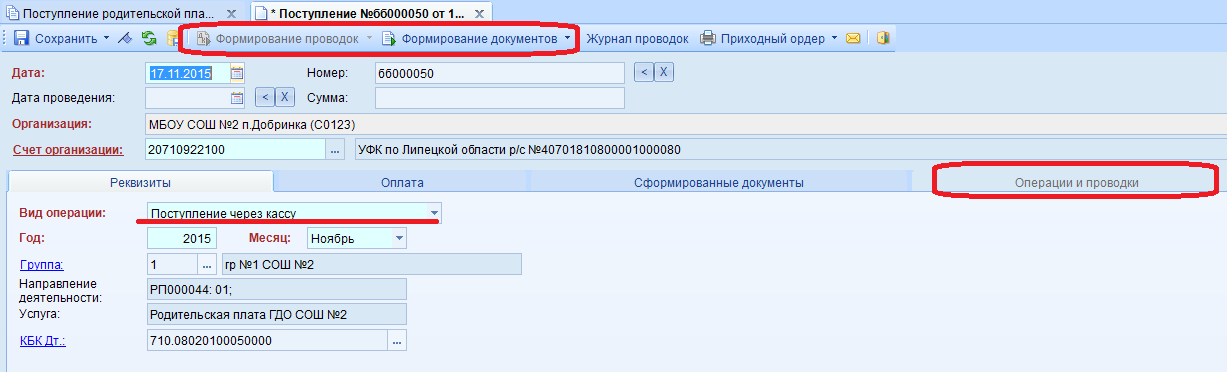 Рисунок 1. Вкладка «Реквизиты» документа Поступление родительской платыПосле заполнения всех реквизитов необходимо сохранить документ и по кнопке  сформировать ПКО на каждого получателя услуг.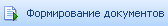 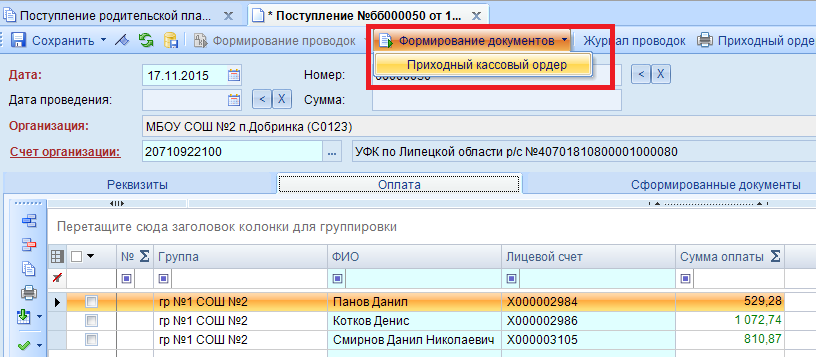 Рисунок 2. Вкладка «Оплата» документа Поступление родительской платыОткроется Протокол выполнения и на вкладке «Сформированные документы» отобразятся сформированные ПКО.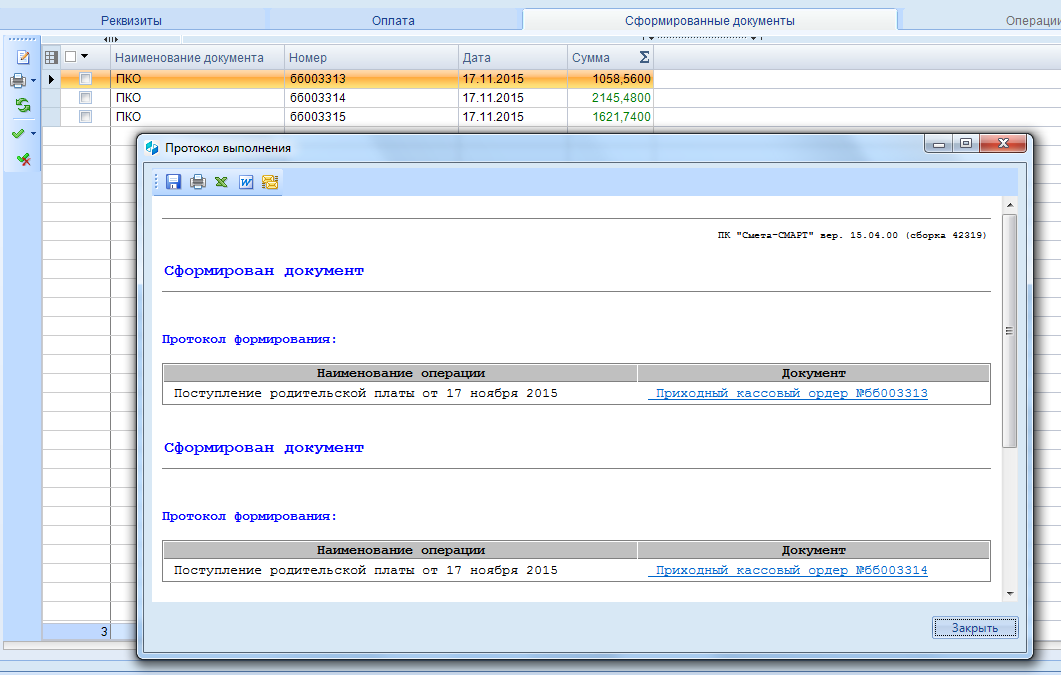 Рисунок 3. Вкладка «Сформированные документы» документа Поступление родительской платыВ документ ПКО можно перейти по ссылке в Протоколе выполнения, либо по кнопке Редактировать из вкладки «Сформированные документы».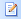 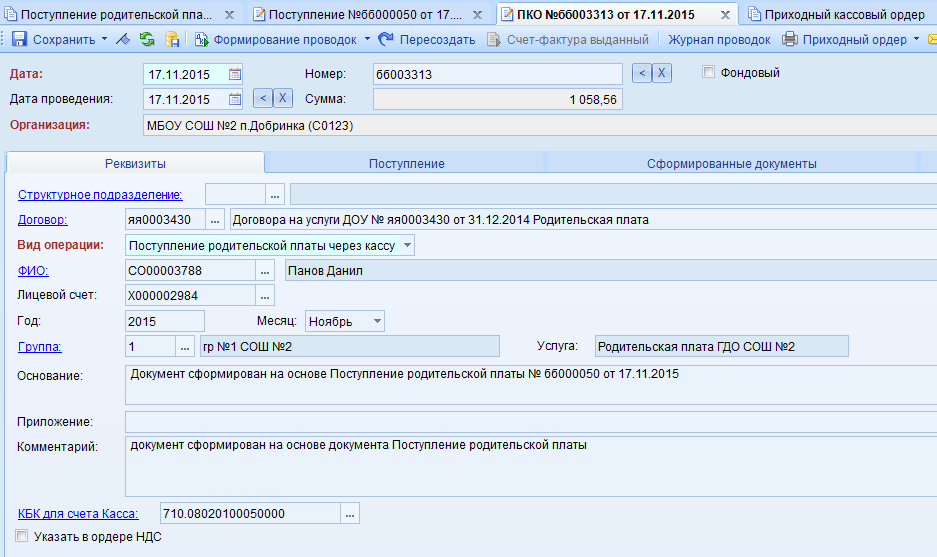 Рисунок 4. Вкладка «Реквизиты» документа Приходный кассовый ордерПКО автоматически заполнится данными из документа «Поступление родительской платы» и справочника «Группы получателей услуг». Заполнится вкладка «Поступление» и автоматически сформируются проводки.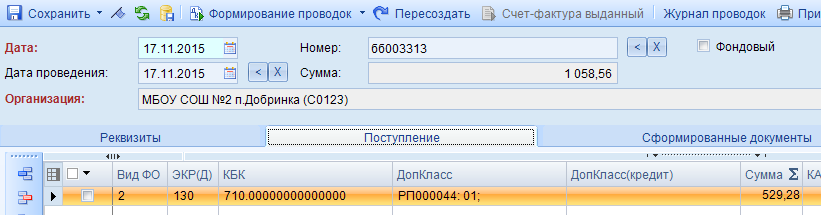 Рисунок 5. Вкладка «Поступление» документа Приходный кассовый ордер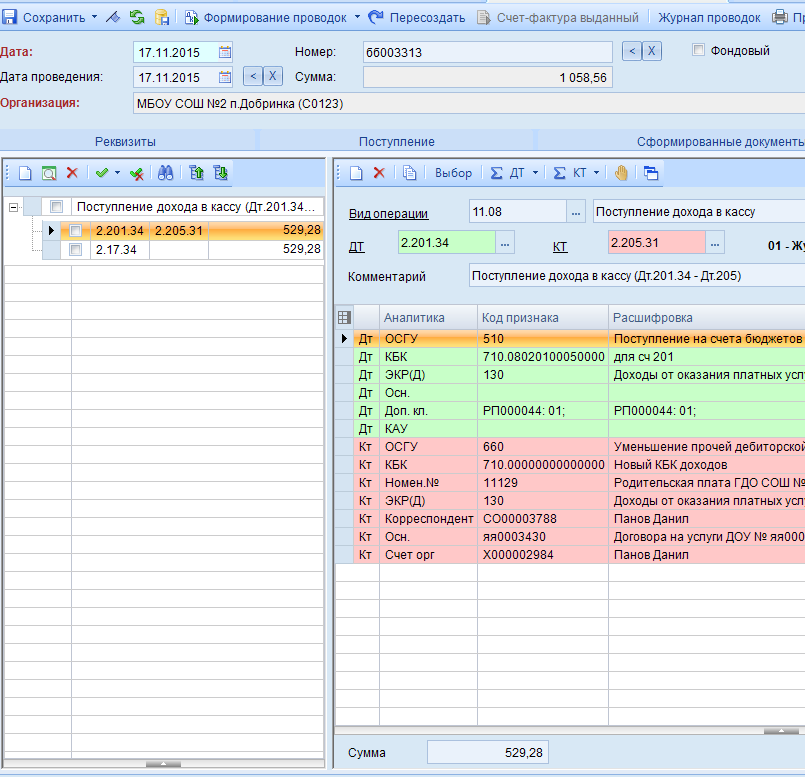 Рисунок 6. Вкладка «Операции и проводки» документа Приходный кассовый ордер